UNIVERSIDADE ESTADUAL DO MARANHÃOCENTRODEPARTAMENTOCURSOTÍTULO DO PROJETONOME DO ORIENTADORMEMBROS DA EQUIPE EXECUTORACidade – MA2019INTRODUÇÃOContendo a descrição do estado da arte com embasamento em informações tecnológicas e patentes focadas na solução do problema proposto.JUSTIFICATIVA... coerente com a solução ao problema tecnológico apresentado.OBJETIVOS... coerente com a solução ao problema tecnológico apresentado. METODOLOGIA... coerente com a solução ao problema tecnológico apresentado. CRONOGRAMA DE EXECUÇÃO	Digite aqui. Referência imagem/figura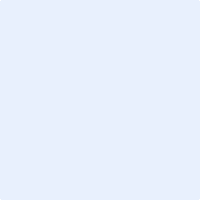 ORÇAMENTO	Confirmação de disponibilidade de recursos e fontes de fomento para o alcance dos resultados.IMPACTOS ESPERADOS	Público alvo e benefícios decorrentes do desenvolvimento, utilização e/ou transferência da tecnologia.REFERÊNCIAS	Incluindo informações tecnológicas e patentes.